UNIVERSIDADE FEDERAL DO VALE DO SÃO FRANCISCOCOLEGIADO DE PÓS-GRADUAÇÃO EM AGRONOMIA – PRODUÇÃO VEGETALCampus Ciências Agrárias, Petrolina, Pernambuco. Fone (87) 2101 4865Home Page: http://www.producaovegetal.univasf.edu.br     E-mail: producaovegetal@univasf.edu.brREQUERIMENTO DE MATRÍCULA EM DISCIPLINAPrezado(a) Professor(a) ____________________________________, vimos requerer a Vossa Senhoria a autorização para que a discente ___________________________________, regularmente matriculada no Programa de Pós-Graduação em Agronomia – Produção Vegetal (PPGA-PV), da Universidade Federal do Vale do São Francisco (Petrolina-PE) possa cursar a disciplina de estágio docência, sob Vossa orientação, na disciplina ____________________________________, ministrada por Vossa Senhoria no semestre letivo ____________, no curso de bacharelado em _______________________, na Instituição __________________________________________________________________.Petrolina-PE, ____ de _____________ de _______._________________________________________Prof. Vespasiano Borges de Paiva NetoCoordenador da disciplina Estágio Docência do PPGA-PV___________________________________________________Docente Orientador__________________________________________________Autorização do docente responsável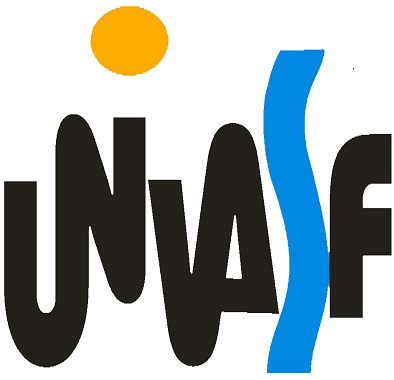 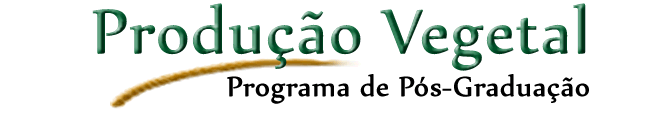 